MICROBIOLOGY 1Community infectionsDr Angelika GründlingIn this lecture we will cover community acquired bacterial infectionsWe will coverComposition of a bacterial cellWhat is a Gram-positive bacteriumWhat is a Gram-negative bacterium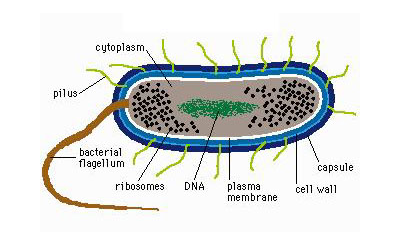 We will specifically cover the following bacteria and infections caused by them: Respiratory tract infectionsLegionella pneumophilaMycobacterium tuberculosisSexually transmitted infectionsChlamydia trachomatisNeisseria gonorrhoeac.) Treponema pallidum (syphilis)Food and water borne diseasesBacillus anthracisVibrio choleraListeria monocytogenesShigellaSalmonellaEscherichia coliVector borne diseasesYersinia pestis (plague)Vaccine preventable diseasesCorynebacterium diphtheriaNeisseria meningitidisStreptococcus pneumoniaBordetella pertussis (pertussis)Clostridium tetani (tetanus)